Quiz sur la Carte des Morts pour la France de Limoges 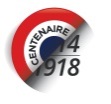 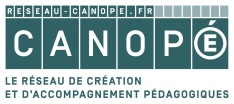 (1914-1919)Questionnaire pédagogique comportant 20 questions en ligne sur le site La Grande Guerre et le LimousinSeptième calque : les lieux de décès des Morts pour la France de Limoges : 6 questionsHuitième calque : batailles et opérations associées aux Morts pour la France de Limoges : 10  questionsNeuvième calque : le parcours du 63e régiment d’infanterie de Limoges : 4 questions► Pour pouvoir répondre au mieux, vous êtes invité au préalable à lire l’article la « Carte des Morts pour la France de Limoges » sur le site La Grande Guerre et le Limousin.Septième calque : les lieux de décès des Morts pour la France de Limoges1. Quel est le nombre de lieux de décès des Morts pour la France de Limoges ?15193610873003Réponse juste : le septième calque de la carte montre 1087 lieux de décès.Réponses fausses : les 1087 lieux de décès permettent de géolocaliser les 3003 Morts pour la France de Limoges, 936 lieux sont situés en France métropolitaine et 151 lieux sont situés à l’étranger. 2. Dans quels pays étrangers trouve-t-on des lieux de décès des Morts pour la France de Limoges ?Allemagne				Belgique			EspagneÉtats-Unis				Italie				SerbieRéponses justes : On trouve 29 lieux de décès en Allemagne (34 Morts en captivité), 55 lieux en Belgique (125 Morts), 13 lieux de décès en Italie (18 Morts), 16 lieux de décès en Serbie (24 Morts). Il s’agit des 4 pays étrangers où l’on compte le plus de Morts pour la France de Limoges de 1914 à 1919.Réponses fausses : l’Espagne est un pays neutre pendant la Grande Guerre. Les États-Unis entrent en guerre au côté des Alliés, le 6 avril 1917, mais ils ne connaissent pas de combats sur leur territoire.      3. Dans quelle mer se trouve la plupart des lieux de décès des soldats de Limoges ?L’AtlantiqueLa MancheLa mer MéditerranéeLa mer NoireLa mer RougeRéponse juste : 10 des 12 lieux de décès en mer des soldats de Limoges se situent en mer Méditerranée, car c’est par là que transitent les troupes vers le front d’Orient.Réponses fausses : On ne compte qu’un lieu de décès dans l’océan Atlantique, au large de Brest ; et un lieu de décès en mer Noire, au large de Varna en Bulgarie. Ils n’y a pas de Morts pour la France de Limoges dans la Manche et en mer Rouge.4. Quel est le lieu du plus grave accident ferroviaire survenu en France qui compte des Morts pour la France de Limoges ?BrétignyLothiersProuillySaint-Michel-de-MaurienneSaint-Sulpice-LaurièreRéponse juste : dans la nuit du 12 au 13 décembre 1917, le déraillement à Saint-Michel-de-Maurienne d’un train en surcharge, rempli de permissionnaires revenant du front italien, fait entre 400 et 700 morts (incertitude sur le nombre total de victimes). Parmi la cinquantaine de Morts originaires du Limousin, on compte 7 Morts pour la France de Limoges. Réponses fausses : La catastrophe ferroviaire du 6 décembre 1918, à Lothiers près de Châteauroux, a fait une centaine de morts, dont 4 Morts pour la France de Limoges. Les trois autres lieux cités correspondent à des accidents ferroviaires ayant entraîné, dans chaque cas, un seul Mort pour la France de Limoges. 5. Quel est le lieu du front le plus meurtrier pour les soldats de Limoges ?La Besace (Ardennes)Jonchery (Marne)Perthes-les-Hurlus (Marne)Roclincourt (Pas-de-Calais)Rocquigny (Pas-de-Calais)Verdun (Meuse)Réponse juste : Verdun est le lieu du front le plus meurtrier avec 42 Morts pour la France de Limoges. Les décès sont principalement liés à la première bataille de Verdun, de février à décembre 1916 ; et plus accessoirement à la seconde bataille de Verdun, d’août à septembre 1917.Réponses fausses : les cinq autres lieux proposés sont associés à des repères en rouge foncé sur la carte qui comptent de 35 à 38 Morts pour la France de Limoges. Ils sont situés dans les départements du front parmi les plus meurtriers de la Grande Guerre : la Marne (n°1), le Pas-de-Calais (n°3), les Ardennes (n°7).6. Quels sont les trois lieux à l’arrière qui comptent le plus de soldats de Limoges décédés de blessures ou de maladies ?Bar-le-Duc				Châlons-sur-Marne			CommercyLimoges				Lyon					ParisSainte-Feyre				Sainte-Menehould			Villers-CotterêtsRéponses justes : Sur l’ensemble de la période 1914-1919, Limoges en tant que lieu d’origine des soldats, arrive largement en tête des lieux de décès avec 77 Morts de blessures et de maladies. Viennent ensuite les décès dans les hôpitaux de Châlons-sur-Marne (27 Morts) et Paris (23 Morts).Réponses fausses : Les autres lieux proposés concernent des hôpitaux situés dans un arrière proche du front comme Sainte-Menehould dans la Marne (16 Morts), Bar-le-Duc (9 Morts) et Commercy (9 Morts) dans la Meuse, Villers-Cotterêts (8 Morts) dans l’Aisne. Les hôpitaux de la grande ville de Lyon comptent 8 Morts, et le sanatorium de Sainte-Feyre en Creuse compte 5 Morts de tuberculose.Huitième calque : batailles et opérations associées aux Morts pour la France de Limoges7.  Quelles sont les trois zones géographiques où sont tombés des soldats de Limoges lors de la bataille des frontières ?Alsace-Lorraine				Ardenne belge			Ardennes françaisesPas-de-Calais				Sambre-et-Meuse		SommeRéponses justes : Pendant la bataille de frontières, du 9 au 23 août 1914, des soldats de Limoges sont tombés dans trois zones géographiques différentes : en Alsace-Lorraine (province de l’empire Allemand), et dans l’Ardenne et la Sambre-et-Meuse situées en Belgique.  Réponses fausses : les trois autres zones géographiques proposées concernent des départements français (Ardennes, Pas-de-Calais, Somme) où se sont déroulés des combats très meurtriers pour les soldats de Limoges, le 28 août 1914, lors de la phase de la Grande Retraite des armées françaises.8. Parmi les batailles auxquelles ont participé les soldats de Limoges, lesquelles se déroulent dans le cadre de la première bataille de la Marne ?Bataille du HartmannswillerkopfBataille du LingeBataille des Marais de Saint-GondBataille de VitryRéponses justes : Dans le cadre de la grande bataille de la Marne, les soldats de Limoges participent à la bataille des Marais de Saint-Gond et à la bataille de Vitry, du 6 au 9 septembre 1914.Réponses fausses : Des soldats de Limoges sont tombés à la bataille du Hartmannswillerkopf (la montagne « mangeuse d’hommes », rebaptisée le Vieil Armand), du 19 janvier 1915 au 8 janvier 1916, et à la bataille du Linge, du 20 juillet au 16 octobre 1915, mais elles se sont déroulées dans des massifs en Alsace. Dans les deux cas, il s’agit d’une guerre de montagne où sont engagés des bataillons de chasseurs.9. Parmi les batailles auxquelles ont participé les soldats de Limoges, laquelle termine la phase de « la course à la mer » ?Bataille de l’AisnePremière bataille d’ArtoisPremière bataille d’YpresSeconde bataille d’YpresRéponse juste : La première bataille d’Ypres, du 24 octobre au 24 novembre 1914, termine la phase de la course à la mer. La ligne de front rejoint alors la mer du nord au-dessus de Nieuport, et la guerre de position va s'installer jusqu'au printemps 1918. Réponses fausses : La bataille de l’Aisne, du 11 au 20 septembre 1914, amorce la phase de la course à la mer. La première bataille d’Artois, du 17 décembre 1914 au 15 janvier 1915, est une offensive française qui échoue à rompre le front. La seconde bataille d’Ypres, du 22 avril au 25 mai 1915, est une offensive où l’armée allemande utilise pour la première fois des gaz de combats toxiques.10. Quels sont les deux lieux associés à la première bataille de la Woëvre du 5 avril au 5 mai 1915 ?Bois d’AillyLes ÉpargesJonchery-sur-SuippeSaint-LéonardRéponses justes : il s’agit du Bois d’Ailly (12 Morts) et de la crête des Éparges (12 Morts), dont la conquête sanglante est relatée par Maurice Genevoix.Réponses fausses : Les deux autres lieux proposés ne sont pas situés en Lorraine, mais dans la Marne : Saint-Léonard est un lieu meurtrier lors de la fixation du front en Champagne (23 Morts du 24 au 26 septembre 1914), et Jonchery-sur-Suippe est un lieu meurtrier lors de la Première bataille de Champagne (17 Morts le 21 décembre 1914).11. Quelle est l’offensive de 1915 qui entraîne le plus de Morts pour la France de Limoges ?Seconde bataille d’ArtoisTroisième bataille d’ArtoisPremière bataille de ChampagneSeconde bataille de ChampagneRéponse juste : On recense 103 Morts pour la France de Limoges, tués à l’ennemi ou disparus au combat, lors de la première bataille de Champagne du 14 décembre 1914 au 19 mars 1915. Sur une durée de 96 jours, cela représente une moyenne de 1,07 Mort par jour.Réponses fausses : En nombre absolu, les trois autres offensives de 1915 sont moins meurtrières pour les soldats de Limoges, car leur durée est moindre. La seconde bataille de l’Artois enregistre 49 Morts, du 9 mai au 25 juin 1915, soit une moyenne de 1,02 Mort par jour sur une durée de 48 jours.  La troisième bataille d’Artois compte 91 Morts du 25 septembre au 4 novembre 1915, soit une moyenne de 2,22 Morts par jour (moyenne double) sur une durée de 41 jours. La seconde bataille de Champagne compte 57 Morts, du 25 septembre au 6 octobre 1915, soit une moyenne de 4,75 Morts par jour sur une durée de seulement 12 jours (moyenne quadruple). Pour plus de détails consultez sur le site le fichier « les 3003 Morts selon la date de décès », feuille « 3003 selon les batailles ».12. Quelles sont les batailles de 1916 où les soldats de Limoges comptent de nombreux Morts ?Première bataille de la MarneSeconde bataille de la MarneBataille de la SommePremière bataille de VerdunSeconde bataille de VerdunRéponse juste : La première bataille de Verdun avec 210 Morts du 21 février au 19 décembre 1916, est nettement la  plus sanglante pour les soldats de Limoges, mais elle dure 10 mois. La bataille de la Somme, du 1er juillet au 18 novembre 1916, compte 102 Morts. Elle se situe en troisième position pour le nombre de Morts, juste derrière la Première bataille de Champagne en 1915.Réponses fausses : Les trois autres batailles ne se déroulent pas en 1916 : la première bataille de la Marne se déroule du 5 au 12 septembre 1914 (54 Morts) ; la seconde bataille de la Marne se déroule du 15 au 18 juillet 1918 (12 Morts) ; la seconde bataille de Verdun se déroule du 20 août au 18 septembre 1917 (22 Morts).13. L’échec sanglant de l’offensive du général Nivelle est à l’origine de mutineries dans l’armée française : à quel  lieu de bataille est associée cette offensive ?Bataille de l’AiletteBataille du Chemin des DamesBataille du MatzRéponse juste : Le général Robert Nivelle (né le 15 octobre 1856 à Tulle) qui a remplacé Joseph Joffre à la tête des armées françaises, lance l’offensive du Chemin des Dames, le 16 avril 1917. L’ampleur des pertes conduit à l’arrêt de l’offensive générale le 22 avril (22 Morts de Limoges sur la période des premiers jours, et 65 Morts sur l'ensemble de la bataille qui se prolonge jusqu’au 24 octobre 1917). Le 15 mai, le général Pétain remplace le général Nivelle. Fin mai, le front est secoué par des mutineries qui concernent des unités au repos qui refusent de repartir à l’assaut. Réponses fausses : les deux autres batailles citées sont postérieures aux mutineries du printemps 1917.14. Parmi les offensives allemandes du printemps 1918, laquelle se déroule dans les Flandres ?Offensive Michael Bataille de la LysTroisième bataille de l'AisneBataille du MatzSeconde bataille de la MarneRéponse juste : Il s’agit de la bataille de la Lys du 9 au 29 avril 1918, connue également sous le nom d’opération Georgette ou « Vierte Flandernschlacht ».  Elle était conçue par le général Ludendorff dans le but de prendre Ypres. Réponses fausses : les quatre autres offensives allemandes ne se situent pas dans les Flandres, mais dans la Somme pour l’offensive Michael, dans l’Aisne, dans l’Oise pour la bataille du Matz, et dans la Marne.15. Parmi les batailles associées à l’offensive finale des Alliés, laquelle se situe dans les dernières semaines de la Grande Guerre ?Offensive vers la ligne HindenburgTroisième bataille de PicardieBataille de Somme-PyBataille du TardenoisBataille de Vouziers-GrandpréRéponse juste : La bataille de Vouziers-Grandpré  dans les Ardennes, du 14 octobre au 4 novembre 1918, est la dernière étape des combats auxquels ont participé les soldats de Limoges (10 Morts).Réponses fausses : Les soldats de Limoges ont également participé aux autres batailles, mais elles sont antérieures dans le temps. La bataille du Tardenois se déroule dans l’Aisne, du 18 juillet au 6 août 1918 (29 Morts) ; la troisième bataille de Picardie se déroule dans la Somme, du 8 août au 8 septembre 1918 (11 Morts) ; l’offensive vers la ligne Hindenburg se déroule dans l’Aisne, du 2 septembre au 11 octobre 1918 (12 Morts) ; la bataille de Somme-Py se déroule dans la Marne du 26 septembre au 4 octobre 1918 (10 Morts).16. Dans quels lieux du front d’Orient compte-t-on des Morts pour la France de Limoges ?DoualaDoukovskoïeMonastirSaloniqueSeddul-BahrValdobbiadeneRéponses justes : On compte 3 Morts pour la France de Limoges à Monastir (aujourd’hui Bitola en Macédoine), sur un total de 24 Morts en Serbie ; et 7 Morts à Salonique (aujourd’hui Thessalonique), sur un total de 17 Morts en Grèce. Dans ces deux cas, il s’agit de Morts de blessures et surtout de maladies (dans le vaste camp de Salonique où s’est installée l’Armée d’Orient, on meurt du paludisme et de la grippe). On compte également 9 Morts à Seddul-Bahr, sur un total de 10 Morts en Turquie (Empire ottoman). Dans ce dernier cas, il s’agit de « tués à l’ennemi » dans des combats à la pointe de la presqu’île de Gallipoli, d’avril à juin 1915. Réponses fausses : Les trois autres lieux proposés comptent des Morts pour la France de Limoges, mais ils ne se situent pas sur le front d’Orient. On compte 1 Mort à Doula en juin 1915, lors de la conquête de la colonie allemande du Cameroun. On compte 1 Mort à Doukovskoïe (au nord de Vladivostok) en août 1918, lors de combats du Bataillon colonial sibérien contre l’Armée rouge. On compte 2 Morts à Valdobbiadene en octobre 1918, lors de combats au bord du Piave en Italie contre l’armée autrichienne.Neuvième calque : le parcours du 63e régiment d’infanterie de Limoges17. À quelle date le 63e RI enregistre-t-il le premier Mort pour la France de Limoges ?5 août 191422 août 191424 août 191422 septembre 1914Réponse juste : Le premier Mort pour la France du 63e RI est tombé le 24 août 1914 à Blagny dans les Ardennes, lors de la Grande retraite des armées françaises.Réponses fausses : Le mouvement vers le front du 63e RI s’effectue depuis la garnison de Limoges, le 5 août 1914. Au lendemain du franchissement de la frontière belge, le 63e RI doit se replier le 22 août 1914, depuis Orval dans le Luxembourg belge, sans avoir engagé le combat. Le 22 septembre 1914, le 63e RI se bat depuis presque un mois, et enregistre 2 Morts pour la France de Limoges à Reims.18. Dans quel lieu le 63e RI compte-t-il le plus de Morts de Limoges en 1914 ?La Besace (Ardennes)Jonchery (Marne)Saint-Léonard (Marne)Regniéville (Meurthe-et-Moselle)Réponse juste : Le 63e RI compte 33 Morts de Limoges le 28 août 1914 à La Besace dans les Ardennes. C’est le jour le plus sanglant de la Grande Guerre pour les soldats de Limoges.Réponses fausses : Pour l’année 1914, les deux lieux dans la Marne occupent la seconde et la troisième position en nombre de Morts. Le 63e RI compte 19 Morts de Limoges à Saint-Léonard les 25-26 septembre 1914, et 8 Morts de Limoges à Jonchery le 21 décembre 1914. Le 63e RI compte 7 Morts de Limoges à Regniéville, mais cela se produit le 5 avril 1915.19. Dans quel secteur  le 63e RI compte-t-il le plus de Morts de Limoges d’août 1915 à mars 1916 ? Secteur de BiachesSecteur de RoclincourtSecteur de SoissonsSecteur de VerdunRéponse juste : Il s’agit du secteur de Roclincourt dans le Pas-de-Calais, où le 63e RI compte 40 Morts de Limoges d’août 1915 à mars 1916. La plupart sont décédés le 25 septembre 1915, premier jour d’offensive de la troisième bataille d’Artois.Réponses fausses : les autres secteurs ne correspondent pas à la période proposée. Le 63e RI est dans le secteur de Verdun (Meuse) en avril-juin 1916 où il compte 16 Morts de Limoges. Il est dans le secteur de Soissons (Aisne) en juillet 1916 et dans le secteur de Biaches (Somme) de décembre 1916 à janvier 1917, les deux fois sans connaître de Morts de Limoges. 20. Quel est le lieu où le 63e RI compte le plus de Mort de Limoges en 1918 ?Châlons-sur-MarneLimogesReimsVouziersRéponse juste : Il s’agit de Limoges qui enregistre la moitié des décès de l’année 1918, pour « maladie en service ». Sur les 12 Morts de Limoges du 63e RI en 1918, 6 sont décédés dans les hôpitaux de Limoges lors de l’épidémie de grippe espagnole.Réponses fausses : Au niveau des Morts pour la France de Limoges en 1918, le 63e RI compte 2 tués à l’ennemi à Reims et 1 mort de blessures de guerre à Châlons-sur-Marne en juin 1918. Dans les dernières semaines du conflit, le 63e RI se bat dans le secteur de Vouziers (Ardennes), mais il ne compte pas de Morts de Limoges.Source : Luc Fessemaz, Canopé de Limoges, 18 janvier 2016.